Роликовое кольцевое уплотнение RD 80Комплект поставки: 1 штукАссортимент: К
Номер артикула: 0175.0230Изготовитель: MAICO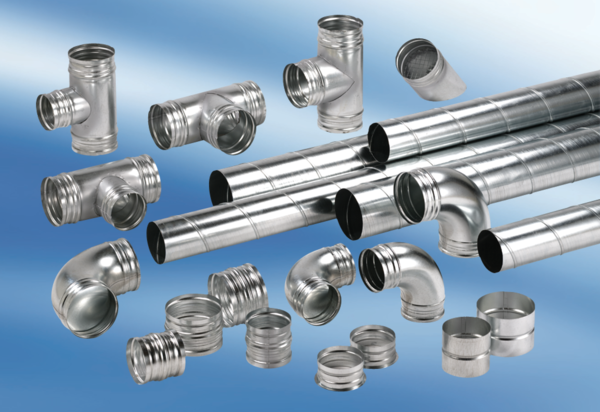 